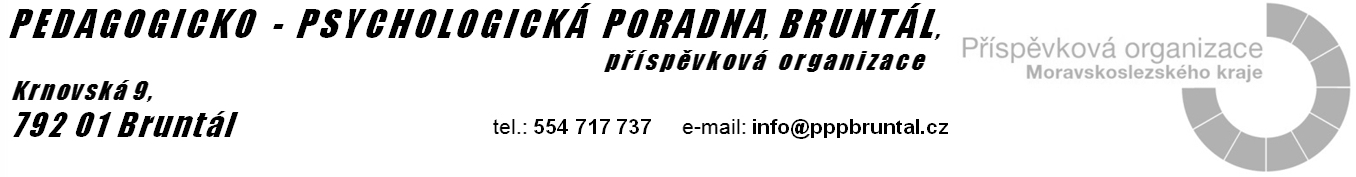 Žádostzákonného zástupce žáka / zletilého žáka o vyšetření ve školském poradenském zařízeníPedagogické Zjištění školyinformace o dosavadním průběhu vzdělávání žáka - zpráva školy o žákovi (po vyplnění důvěrné!)Pozn.:1. Žádost zákonného zástupce žáka / zletilého žáka o vyšetření ve školském poradenském zařízení vyplní a podepíše zákonný zástupce nezletilého žáka nebo zletilý žák.2. Pedagogické zjištění (informace o dosavadním průběhu vzdělávání žáka - zprávu školy o žákovi) velmi podrobně zpracuje třídní učitel ve spolupráci s vyučujícím ostatních předmětů, výchovným poradcem, školním spec. pedagogem, školním psychologem atd.3. Ve formuláři je možné editovat (zapisovat a měnit) pouze zvýrazněná textová pole (omezen počet znaků).4. Přílohy jsou stanoveny dle příslušných ustanovení vyhlášky č. 27/2016 Sb., o vzdělávání žáků se speciálními vzdělávacími potřebami a žáků nadaných, ve znění pozdějších předpisů.5. Další případné informace, které nám chcete sdělit, zpracujete, prosím, na volný list a přiložte.6. Kompletně zpracovaný dokument (včetně uvedených příloh) je možné zaslat elektronicky - naskenované v odpovídající kvalitě prostřednictvím datové schránky. ID datové schránky Pedagogicko - psychologické poradna, Bruntál, p.o.:  585jqapŽádám tímto o vyšetření žáka (příjmení a jméno)Žádám tímto o vyšetření žáka (příjmení a jméno)Žádám tímto o vyšetření žáka (příjmení a jméno)Daniel HájekDaniel HájekDaniel HájekDaniel HájekDaniel Hájeknarozeného dne (datum)Důvod vyšetření:Důvod vyšetření:Důvod vyšetření:Současně žádám o zpracování níže uvedeného pedagogického zjištění školy (informace o dosavadním průběhu vzdělávání žáka) a o jeho zaslání na adresu příslušného pracoviště pedagogicko - psychologické poradny.Současně žádám o zpracování níže uvedeného pedagogického zjištění školy (informace o dosavadním průběhu vzdělávání žáka) a o jeho zaslání na adresu příslušného pracoviště pedagogicko - psychologické poradny.Současně žádám o zpracování níže uvedeného pedagogického zjištění školy (informace o dosavadním průběhu vzdělávání žáka) a o jeho zaslání na adresu příslušného pracoviště pedagogicko - psychologické poradny.Současně žádám o zpracování níže uvedeného pedagogického zjištění školy (informace o dosavadním průběhu vzdělávání žáka) a o jeho zaslání na adresu příslušného pracoviště pedagogicko - psychologické poradny.Současně žádám o zpracování níže uvedeného pedagogického zjištění školy (informace o dosavadním průběhu vzdělávání žáka) a o jeho zaslání na adresu příslušného pracoviště pedagogicko - psychologické poradny.Současně žádám o zpracování níže uvedeného pedagogického zjištění školy (informace o dosavadním průběhu vzdělávání žáka) a o jeho zaslání na adresu příslušného pracoviště pedagogicko - psychologické poradny.Současně žádám o zpracování níže uvedeného pedagogického zjištění školy (informace o dosavadním průběhu vzdělávání žáka) a o jeho zaslání na adresu příslušného pracoviště pedagogicko - psychologické poradny.Současně žádám o zpracování níže uvedeného pedagogického zjištění školy (informace o dosavadním průběhu vzdělávání žáka) a o jeho zaslání na adresu příslušného pracoviště pedagogicko - psychologické poradny.Kontaktní údaje - telefon:Kontaktní údaje - telefon:e-mail:Podpis zákonného zástupce žáka / zletilého žákaPodpis zákonného zástupce žáka / zletilého žákaPodpis zákonného zástupce žáka / zletilého žákaPodpis zákonného zástupce žáka / zletilého žákaPodpis zákonného zástupce žáka / zletilého žákaPodpis zákonného zástupce žáka / zletilého žákaJméno a příjmení žákaJméno a příjmení žákaJméno a příjmení žákaJméno a příjmení žákaDatum narozeníDatum narozeníDatum narozeníDatum narozeníEv.č. spisu PPP (je-li veden)Ev.č. spisu PPP (je-li veden)Ev.č. spisu PPP (je-li veden)Ev.č. spisu PPP (je-li veden)Ev.č. spisu PPP (je-li veden)Ev.č. spisu PPP (je-li veden)Trvalé bydlištěTrvalé bydlištěJméno matkyJméno matkyJméno otceJméno otceJméno otceJméno pediatraJméno pediatraŠkolní docházka zahájena v roceŠkolní docházka zahájena v roceŠkolní docházka zahájena v roceŠkolní docházka zahájena v roceŠkolní docházka zahájena v roceŠkolní docházka zahájena v roceNázev kmenové školyNázev kmenové školyNázev kmenové školyNázev kmenové školyNavštěvuje tříduNavštěvuje tříduNavštěvuje tříduNavštěvuje tříduOpakování ročníku (kterého) Opakování ročníku (kterého) Opakování ročníku (kterého) Opakování ročníku (kterého) Opakování ročníku (kterého) Opakování ročníku (kterého) Výpis z vysvědčení ze dneVýpis z vysvědčení ze dneVýpis z vysvědčení ze dneVýpis z vysvědčení ze dneChování:Chování:Chování:Chování:Chování:Chování:Chování:Chování:JČcizí jazykMaMaMaFFCheDDZPřPřOvTvTvVvHvJiné předměty (vypište):Jiné předměty (vypište):Jiné předměty (vypište):Jiné předměty (vypište):Jiné předměty (vypište):Zasíláme jako podkladZasíláme jako podkladZasíláme jako podkladZasíláme jako podkladZasíláme jako podkladk prvotnímu vyšetřeník prvotnímu vyšetřeník prvotnímu vyšetřeník prvotnímu vyšetřeník prvotnímu vyšetřeník prvotnímu vyšetřeník prvotnímu vyšetřeník prvotnímu vyšetřeník prvotnímu vyšetřeníke kontrolnímu vyšetření - poslední vyšetření dne:ke kontrolnímu vyšetření - poslední vyšetření dne:ke kontrolnímu vyšetření - poslední vyšetření dne:ke kontrolnímu vyšetření - poslední vyšetření dne:ke kontrolnímu vyšetření - poslední vyšetření dne:ke kontrolnímu vyšetření - poslední vyšetření dne:ke kontrolnímu vyšetření - poslední vyšetření dne:ke kontrolnímu vyšetření - poslední vyšetření dne:ke kontrolnímu vyšetření - poslední vyšetření dne:Dosavadní provedená opatření k řešení problémů žákaDosavadní provedená opatření k řešení problémů žákaDosavadní provedená opatření k řešení problémů žákaDosavadní provedená opatření k řešení problémů žákaDosavadní provedená opatření k řešení problémů žákaDosavadní provedená opatření k řešení problémů žákaŽákovi byla poskytována podporaasistentem pedagogaškolním speciálním pedagogemškolním psychologemdalším pedagogickým pracovníkemForma vzdělávání žákaplán pedagogické podporyindividuální vzdělávací plán (IVP)Situace v kmenové třídě žáka (dle příslušných ustanovení vyhlášky č. 27/2016 Sb.)Situace v kmenové třídě žáka (dle příslušných ustanovení vyhlášky č. 27/2016 Sb.)Situace v kmenové třídě žáka (dle příslušných ustanovení vyhlášky č. 27/2016 Sb.)Situace v kmenové třídě žáka (dle příslušných ustanovení vyhlášky č. 27/2016 Sb.)Situace v kmenové třídě žáka (dle příslušných ustanovení vyhlášky č. 27/2016 Sb.)Situace v kmenové třídě žáka (dle příslušných ustanovení vyhlášky č. 27/2016 Sb.)Situace v kmenové třídě žáka (dle příslušných ustanovení vyhlášky č. 27/2016 Sb.)Celkový počet žáků ve tříděPočet žáků nadanýchPočet žáků nadanýchPočet žáků nadanýchPočet žáků se SVP s přiznanými podpůrnými opatřeními I. stupněPočet žáků se SVP s přiznanými podpůrnými opatřeními I. stupněPočet žáků se SVP s přiznanými podpůrnými opatřeními I. stupněII. až V. stupněSituace v kmenové třídě žáka - personální podpora (dle příslušných ustanovení vyhlášky č. 27/2016 Sb.)Situace v kmenové třídě žáka - personální podpora (dle příslušných ustanovení vyhlášky č. 27/2016 Sb.)Situace v kmenové třídě žáka - personální podpora (dle příslušných ustanovení vyhlášky č. 27/2016 Sb.)Situace v kmenové třídě žáka - personální podpora (dle příslušných ustanovení vyhlášky č. 27/2016 Sb.)Situace v kmenové třídě žáka - personální podpora (dle příslušných ustanovení vyhlášky č. 27/2016 Sb.)Situace v kmenové třídě žáka - personální podpora (dle příslušných ustanovení vyhlášky č. 27/2016 Sb.)Situace v kmenové třídě žáka - personální podpora (dle příslušných ustanovení vyhlášky č. 27/2016 Sb.)Situace v kmenové třídě žáka - personální podpora (dle příslušných ustanovení vyhlášky č. 27/2016 Sb.)Situace v kmenové třídě žáka - personální podpora (dle příslušných ustanovení vyhlášky č. 27/2016 Sb.)Počet žáků třídy, kterým je při vzdělávání poskytována podporaPočet žáků třídy, kterým je při vzdělávání poskytována podporaPočet žáků třídy, kterým je při vzdělávání poskytována podporaPočet žáků třídy, kterým je při vzdělávání poskytována podporaPočet žáků třídy, kterým je při vzdělávání poskytována podporaPočet žáků třídy, kterým je při vzdělávání poskytována podporaPočet žáků třídy, kterým je při vzdělávání poskytována podporaPočet žáků třídy, kterým je při vzdělávání poskytována podporaa) asistentem pedagogaa) asistentem pedagogaa) asistentem pedagogac) školním speciálním pedagogemc) školním speciálním pedagogemc) školním speciálním pedagogemb) školním psychologemb) školním psychologemb) školním psychologemd) dalším pedagogickým pracovníkemd) dalším pedagogickým pracovníkemd) dalším pedagogickým pracovníkemDůvody vyšetření - podrobně specifikujte projevy! (uveďte rovněž předpokládané důvody školních problémů  - nedostatek nadání, specifická porucha učení nebo chování, nedostatky v domácí přípravě, kulturní prostředí nebo jiné životní podmínky žáka apod.)Důvody vyšetření - podrobně specifikujte projevy! (uveďte rovněž předpokládané důvody školních problémů  - nedostatek nadání, specifická porucha učení nebo chování, nedostatky v domácí přípravě, kulturní prostředí nebo jiné životní podmínky žáka apod.)Důvody vyšetření - podrobně specifikujte projevy! (uveďte rovněž předpokládané důvody školních problémů  - nedostatek nadání, specifická porucha učení nebo chování, nedostatky v domácí přípravě, kulturní prostředí nebo jiné životní podmínky žáka apod.)Důvody vyšetření - podrobně specifikujte projevy! (uveďte rovněž předpokládané důvody školních problémů  - nedostatek nadání, specifická porucha učení nebo chování, nedostatky v domácí přípravě, kulturní prostředí nebo jiné životní podmínky žáka apod.)Důvody vyšetření - podrobně specifikujte projevy! (uveďte rovněž předpokládané důvody školních problémů  - nedostatek nadání, specifická porucha učení nebo chování, nedostatky v domácí přípravě, kulturní prostředí nebo jiné životní podmínky žáka apod.)Důvody vyšetření - podrobně specifikujte projevy! (uveďte rovněž předpokládané důvody školních problémů  - nedostatek nadání, specifická porucha učení nebo chování, nedostatky v domácí přípravě, kulturní prostředí nebo jiné životní podmínky žáka apod.)Důvody vyšetření - podrobně specifikujte projevy! (uveďte rovněž předpokládané důvody školních problémů  - nedostatek nadání, specifická porucha učení nebo chování, nedostatky v domácí přípravě, kulturní prostředí nebo jiné životní podmínky žáka apod.)Důvody vyšetření - podrobně specifikujte projevy! (uveďte rovněž předpokládané důvody školních problémů  - nedostatek nadání, specifická porucha učení nebo chování, nedostatky v domácí přípravě, kulturní prostředí nebo jiné životní podmínky žáka apod.)Důvody vyšetření - podrobně specifikujte projevy! (uveďte rovněž předpokládané důvody školních problémů  - nedostatek nadání, specifická porucha učení nebo chování, nedostatky v domácí přípravě, kulturní prostředí nebo jiné životní podmínky žáka apod.)Chování žáka ve škole (vztah ke školní práci, chování k učitelům a spolužákům, volnočasové aktivity apod.)Chování žáka ve škole (vztah ke školní práci, chování k učitelům a spolužákům, volnočasové aktivity apod.)Chování žáka ve škole (vztah ke školní práci, chování k učitelům a spolužákům, volnočasové aktivity apod.)Chování žáka ve škole (vztah ke školní práci, chování k učitelům a spolužákům, volnočasové aktivity apod.)Chování žáka ve škole (vztah ke školní práci, chování k učitelům a spolužákům, volnočasové aktivity apod.)Chování žáka ve škole (vztah ke školní práci, chování k učitelům a spolužákům, volnočasové aktivity apod.)Chování žáka ve škole (vztah ke školní práci, chování k učitelům a spolužákům, volnočasové aktivity apod.)Chování žáka ve škole (vztah ke školní práci, chování k učitelům a spolužákům, volnočasové aktivity apod.)Chování žáka ve škole (vztah ke školní práci, chování k učitelům a spolužákům, volnočasové aktivity apod.)Rodinné prostředí žáka a jeho výchovné působení na žáka z pohledu školy (včetně skutečnosti, že žák vyrůstá v odlišném kulturním prostředí nebo specifických životních podmínkách)Rodinné prostředí žáka a jeho výchovné působení na žáka z pohledu školy (včetně skutečnosti, že žák vyrůstá v odlišném kulturním prostředí nebo specifických životních podmínkách)Rodinné prostředí žáka a jeho výchovné působení na žáka z pohledu školy (včetně skutečnosti, že žák vyrůstá v odlišném kulturním prostředí nebo specifických životních podmínkách)Rodinné prostředí žáka a jeho výchovné působení na žáka z pohledu školy (včetně skutečnosti, že žák vyrůstá v odlišném kulturním prostředí nebo specifických životních podmínkách)Rodinné prostředí žáka a jeho výchovné působení na žáka z pohledu školy (včetně skutečnosti, že žák vyrůstá v odlišném kulturním prostředí nebo specifických životních podmínkách)Rodinné prostředí žáka a jeho výchovné působení na žáka z pohledu školy (včetně skutečnosti, že žák vyrůstá v odlišném kulturním prostředí nebo specifických životních podmínkách)Rodinné prostředí žáka a jeho výchovné působení na žáka z pohledu školy (včetně skutečnosti, že žák vyrůstá v odlišném kulturním prostředí nebo specifických životních podmínkách)Rodinné prostředí žáka a jeho výchovné působení na žáka z pohledu školy (včetně skutečnosti, že žák vyrůstá v odlišném kulturním prostředí nebo specifických životních podmínkách)Rodinné prostředí žáka a jeho výchovné působení na žáka z pohledu školy (včetně skutečnosti, že žák vyrůstá v odlišném kulturním prostředí nebo specifických životních podmínkách)Informace o intervenci jiného odborného pracoviště (má-li škola tyto informace k dispozici, příp. závěry odborných vyšetření …)Informace o intervenci jiného odborného pracoviště (má-li škola tyto informace k dispozici, příp. závěry odborných vyšetření …)Informace o intervenci jiného odborného pracoviště (má-li škola tyto informace k dispozici, příp. závěry odborných vyšetření …)Informace o intervenci jiného odborného pracoviště (má-li škola tyto informace k dispozici, příp. závěry odborných vyšetření …)Informace o intervenci jiného odborného pracoviště (má-li škola tyto informace k dispozici, příp. závěry odborných vyšetření …)Informace o intervenci jiného odborného pracoviště (má-li škola tyto informace k dispozici, příp. závěry odborných vyšetření …)Informace o intervenci jiného odborného pracoviště (má-li škola tyto informace k dispozici, příp. závěry odborných vyšetření …)Informace o intervenci jiného odborného pracoviště (má-li škola tyto informace k dispozici, příp. závěry odborných vyšetření …)Informace o intervenci jiného odborného pracoviště (má-li škola tyto informace k dispozici, příp. závěry odborných vyšetření …)jiné školské poradenské zařízení (PPP, SPC)jiné školské poradenské zařízení (PPP, SPC)jiné školské poradenské zařízení (PPP, SPC)středisko výchovné péčestředisko výchovné péčeodborný lékař (psychiatr, neurolog …)odborný lékař (psychiatr, neurolog …)odborný lékař (psychiatr, neurolog …)logopedlogopedjiné odborné pracoviště (prosím vypište):jiné odborné pracoviště (prosím vypište):jiné odborné pracoviště (prosím vypište):jiné odborné pracoviště (prosím vypište):jiné odborné pracoviště (prosím vypište):jiné odborné pracoviště (prosím vypište):Návrh podpůrných opatření (kvalifikovaný návrh pedagogických pracovníků, kteří zpracovali zprávu o žákovi), návrh konkrétních postupů dle kategorií podpůrných opatření (dle příslušných příloh vyhlášky č.27/2016 Sb.), které mají být aplikoványNávrh podpůrných opatření (kvalifikovaný návrh pedagogických pracovníků, kteří zpracovali zprávu o žákovi), návrh konkrétních postupů dle kategorií podpůrných opatření (dle příslušných příloh vyhlášky č.27/2016 Sb.), které mají být aplikoványNávrh podpůrných opatření (kvalifikovaný návrh pedagogických pracovníků, kteří zpracovali zprávu o žákovi), návrh konkrétních postupů dle kategorií podpůrných opatření (dle příslušných příloh vyhlášky č.27/2016 Sb.), které mají být aplikoványNávrh podpůrných opatření (kvalifikovaný návrh pedagogických pracovníků, kteří zpracovali zprávu o žákovi), návrh konkrétních postupů dle kategorií podpůrných opatření (dle příslušných příloh vyhlášky č.27/2016 Sb.), které mají být aplikoványNávrh podpůrných opatření (kvalifikovaný návrh pedagogických pracovníků, kteří zpracovali zprávu o žákovi), návrh konkrétních postupů dle kategorií podpůrných opatření (dle příslušných příloh vyhlášky č.27/2016 Sb.), které mají být aplikoványNávrh podpůrných opatření (kvalifikovaný návrh pedagogických pracovníků, kteří zpracovali zprávu o žákovi), návrh konkrétních postupů dle kategorií podpůrných opatření (dle příslušných příloh vyhlášky č.27/2016 Sb.), které mají být aplikoványNávrh podpůrných opatření (kvalifikovaný návrh pedagogických pracovníků, kteří zpracovali zprávu o žákovi), návrh konkrétních postupů dle kategorií podpůrných opatření (dle příslušných příloh vyhlášky č.27/2016 Sb.), které mají být aplikoványNávrh podpůrných opatření (kvalifikovaný návrh pedagogických pracovníků, kteří zpracovali zprávu o žákovi), návrh konkrétních postupů dle kategorií podpůrných opatření (dle příslušných příloh vyhlášky č.27/2016 Sb.), které mají být aplikoványNávrh formy vzděláváníbez IVP    třída, oddělení, skupina v běžné škole podle § 16, odst. 9 ŠZtřída, oddělení, skupina v běžné škole podle § 16, odst. 9 ŠZtřída, oddělení, skupina v běžné škole podle § 16, odst. 9 ŠZtřída, oddělení, skupina v běžné škole podle § 16, odst. 9 ŠZs IVP    zařazení do školy, která vzdělává žáky dle §16 odst. 9 ŠZ  zařazení do školy, která vzdělává žáky dle §16 odst. 9 ŠZ  zařazení do školy, která vzdělává žáky dle §16 odst. 9 ŠZ  zařazení do školy, která vzdělává žáky dle §16 odst. 9 ŠZ  (nutné doložit žádost zákonného zástupce nebo zletilého žáka!)(nutné doložit žádost zákonného zástupce nebo zletilého žáka!)(nutné doložit žádost zákonného zástupce nebo zletilého žáka!)(nutné doložit žádost zákonného zástupce nebo zletilého žáka!)Návrh organizace výukypředměty speciálně pedagogické péčepředměty speciálně pedagogické péčepředměty speciálně pedagogické péčepedagogická intervencepedagogická intervence(podpora přípravy na školu)(podpora přípravy na školu)Návrh personální podporyasistent pedagogaasistent pedagogaasistent pedagogapedagogpedagogškolní speciální pedagogškolní speciální pedagogškolní speciální pedagogškolní psychologškolní psychologpřítomnost další osoby - osobní asistent, zdravotnický pracovník … (vypište)přítomnost další osoby - osobní asistent, zdravotnický pracovník … (vypište)přítomnost další osoby - osobní asistent, zdravotnický pracovník … (vypište)přítomnost další osoby - osobní asistent, zdravotnický pracovník … (vypište)přítomnost další osoby - osobní asistent, zdravotnický pracovník … (vypište)přítomnost další osoby - osobní asistent, zdravotnický pracovník … (vypište)Návrh dalších podpůrných opatření(specifikace úprav metod výuky, obsahu vzdělávání, očekávaných výstupů vzdělávání, hodnocení žáka)Navrhované pomůcky(specifikace kompenzačních pomůcek, speciálních učebnic a pomůcek, softwarového a IT vybavení atd.)Navrhovaná podpůrná opatření jiného druhu(dle zdravotního stavu, vztahové problémy v rodině či škole, postavení ve třídě; v jakých činnostech, jakým způsobem …)Návrh úprav podmínek přijímání ke vzdělávání a ukončování vzdělávání(dle možností navrhovaného stupně podpůrného opatření)Další poznatky a informace (např. upřesnění předchozích bodů, absence z důvodů zhoršeného zdravotního stavu apod.)Další poznatky a informace (např. upřesnění předchozích bodů, absence z důvodů zhoršeného zdravotního stavu apod.)Další poznatky a informace (např. upřesnění předchozích bodů, absence z důvodů zhoršeného zdravotního stavu apod.)Přílohy:Plán pedagogické podpory žákaze dneIndividuální vzdělávací plán žákaze dneSeznam kompenzačních pomůcek, speciálních učebnic a speciálních učebníchSeznam kompenzačních pomůcek, speciálních učebnic a speciálních učebníchSeznam kompenzačních pomůcek, speciálních učebnic a speciálních učebníchpomůcek, kterými již škola disponujeze dneŽádost o vyšetření z důvodu přiznání uzpůsobení podmínek pro konání maturitníŽádost o vyšetření z důvodu přiznání uzpůsobení podmínek pro konání maturitníŽádost o vyšetření z důvodu přiznání uzpůsobení podmínek pro konání maturitnízkouškyze dneJiné přílohy (prosím vypište):Jiné přílohy (prosím vypište):Jiné přílohy (prosím vypište):Zpracoval:Třídní učitel(jméno, příjmení, titul)(podpis)Výchovný poradce(jméno, příjmení, titul)(podpis)Školní spec. pedagog(jméno, příjmení, titul)(podpis)Školní psycholog(jméno, příjmení, titul)(podpis)Asistent pedagoga(jméno, příjmení, titul)(podpis)V(e)dne(podpis ředitele a razítko školy)